Mål: Lära 《中文好学》Kinesiska kapital 10 , pinyin “n l”.  Material: Lärobok Youtube Tidsplan:3 lektioner上课内容 lektionsinnehåll  第一课时: ＫＬ　9:45 －10:25 1）唱生日歌，并说出每个人的生日 Sjunga födelsedag sang och berätta din födelsedag  2)学习第十单元Lära sig kapital 10Nya ord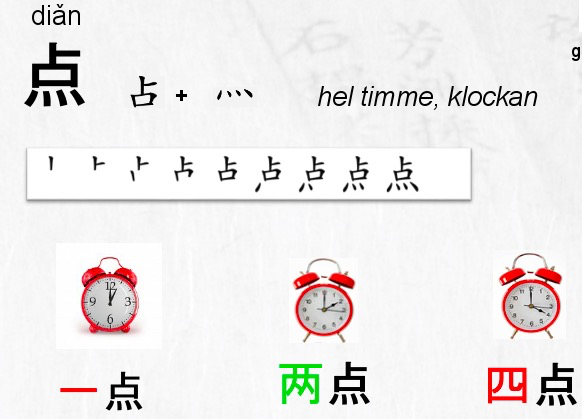 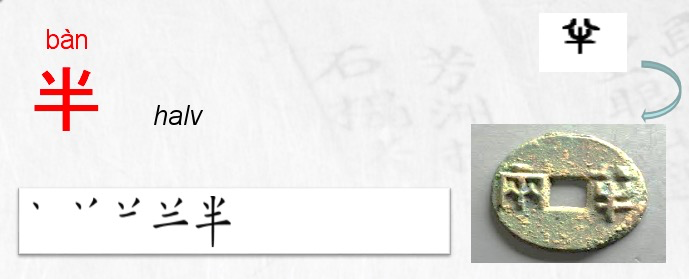 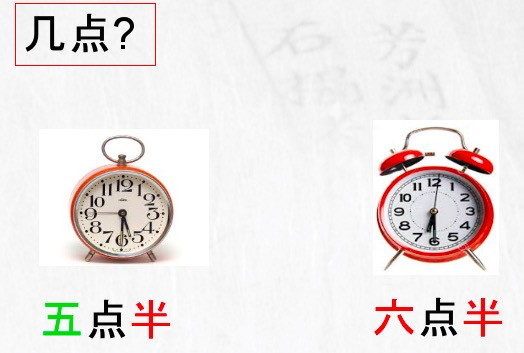 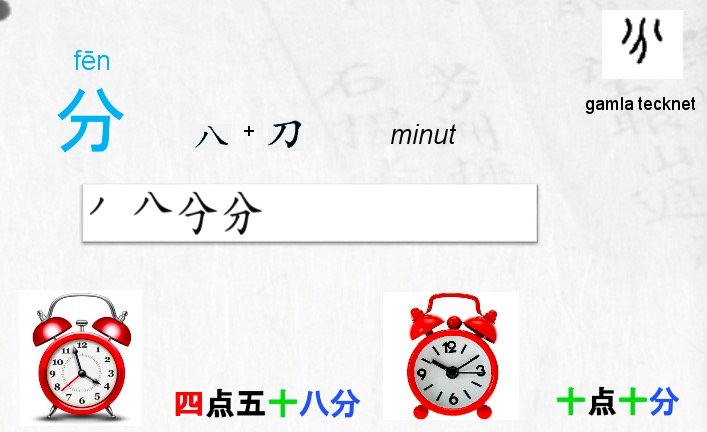 第二课时: ＫＬ　10:55 －11:20 1）练习写生字 点－半－分  Skriv tecken sidan 85 2) 学习拼音Lära pinyin  n lhttps://www.youtube.com/watch?v=odJzYAs2yI03）练习n l和单韵母在一起组成的拼音。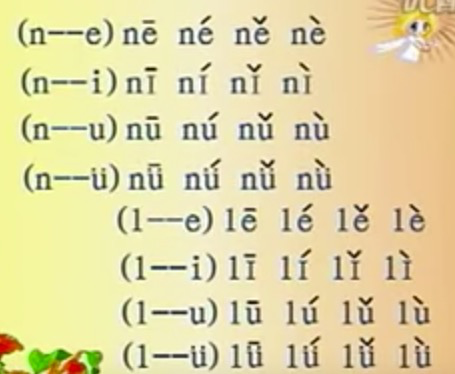 第三课时: K L    11:40 -12:151 Läsa tid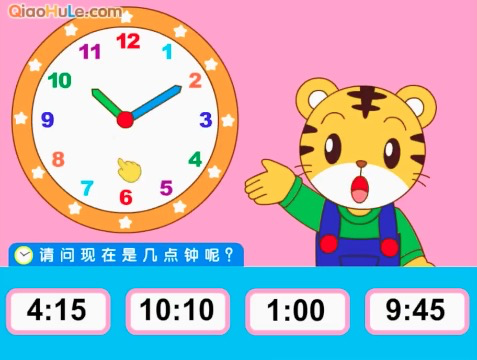 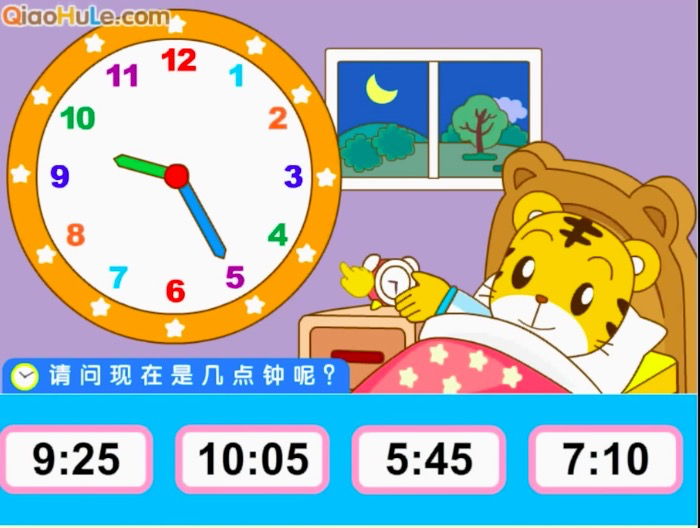 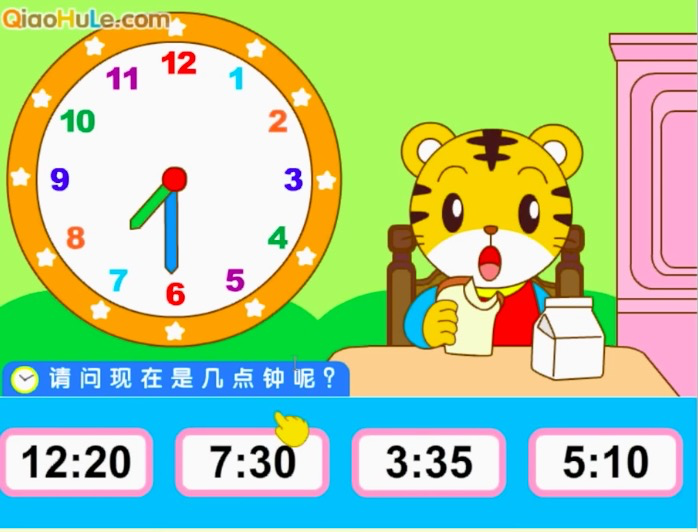 2 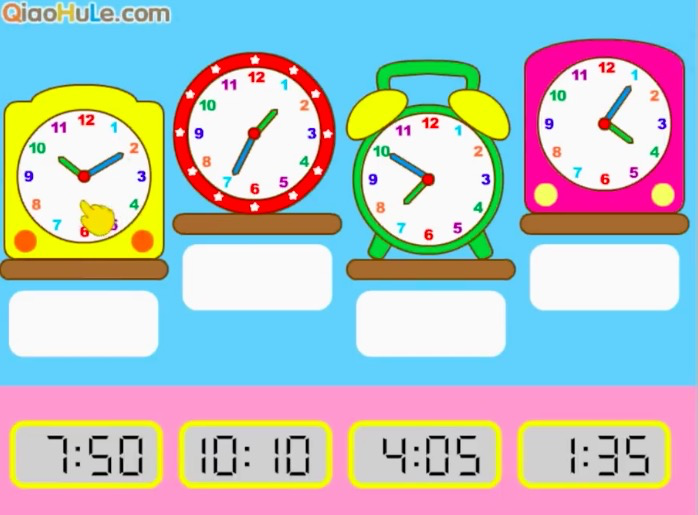 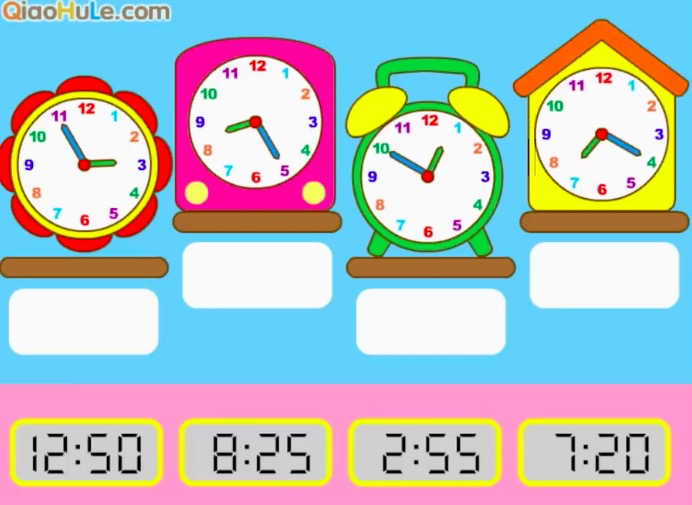  Hemläxa:Vad är klockan ? Läsa tid9:00           5:30         12:10Vad är klockan ? Läsa tid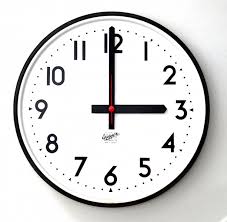 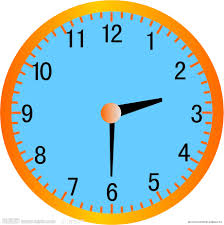 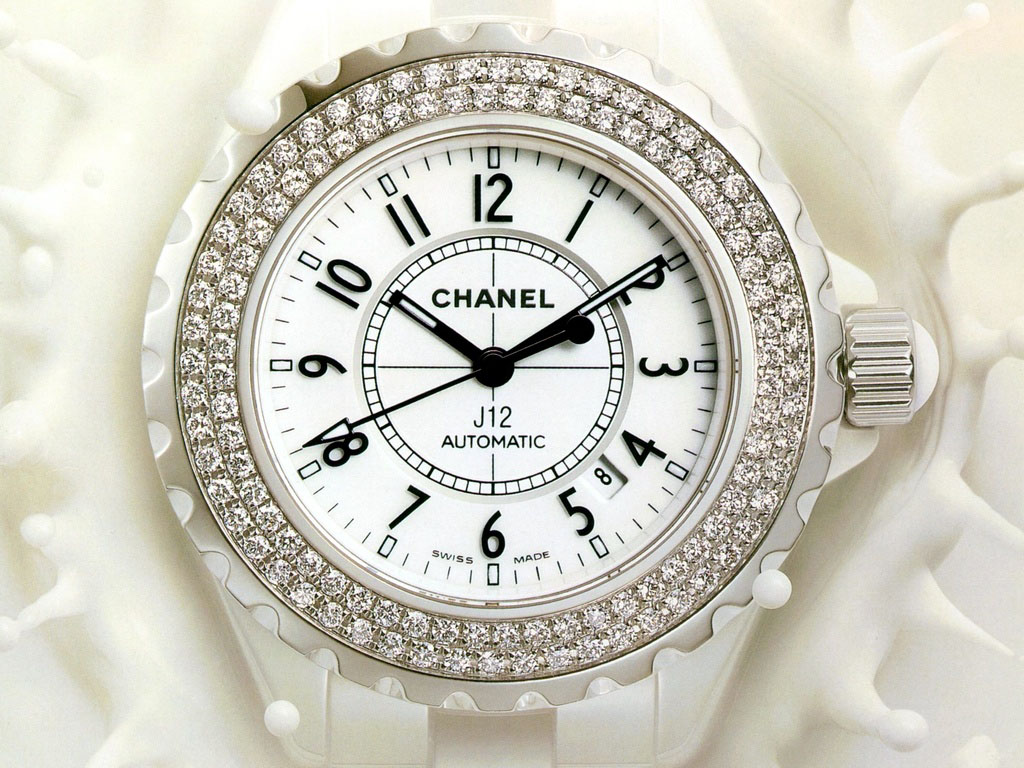  Skicka genom wechat 上课学生班级KlassDW2-Hanyu教室KlassrumA206老师 LaoshiZhang Laoshi电话Mobil0728727188邮箱地址E-mailsunny.zhang.qing@gmail.com上课日期Datum 2017-03-25学生姓名本周是否到课   LinnJ  David Zhou J  OliverJ  HardaH  Fei FeiJ  NilsJ  CarlJClaraJNoraJSagaJJohanJCorneliaJChristinaJDavid MJ